Popunjeni obrazac dostaviti na adresu elektronske pošte: plansmartcity@pula.hrzaključno s 24. lipnja 2023. godine 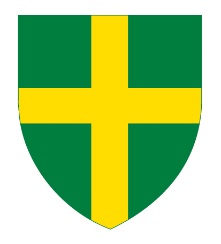 SAVJETOVANJE SA ZAINTERESIRANOM JAVNOŠĆUPlan razvoja pametnog Grada Pula-Pola za razdoblje 2023. – 2028. godine (Smart City)SAVJETOVANJE SA ZAINTERESIRANOM JAVNOŠĆUPlan razvoja pametnog Grada Pula-Pola za razdoblje 2023. – 2028. godine (Smart City)Razdoblje Savjetovanja sa zainteresiranom javnošćuRazdoblje Savjetovanja sa zainteresiranom javnošću25. svibnja 2023.  –  24. lipnja 2023. godineIme/naziv sudionika Savjetovanja (pojedinac/pravna osoba/organizacija) koji daje svoje mišljenje i primjedbeIme/naziv sudionika Savjetovanja (pojedinac/pravna osoba/organizacija) koji daje svoje mišljenje i primjedbePrimjedbe, komentari i prijedlozi vezani uz predloženi nacrt Plan razvoja pametnog Grada Pula-Pola za razdoblje 2023. – 2028. godine (Smart City)  Primjedbe, komentari i prijedlozi vezani uz predloženi nacrt Plan razvoja pametnog Grada Pula-Pola za razdoblje 2023. – 2028. godine (Smart City)  ZA PRAVNE OSOBE I ORGANIZACIJE:Ime, prezime i funkcija osobe/a koja je sastavljala primjedbe, komentare i prijedloge ZA PRAVNE OSOBE I ORGANIZACIJE:Ime, prezime i funkcija osobe/a koja je sastavljala primjedbe, komentare i prijedloge Kontakt (adresa, e-mail, tel. ili dr.)Kontakt (adresa, e-mail, tel. ili dr.)Jeste li suglasni da vaši podaci kao podnositelja prijedloga budu objavljeni javno u izvješću (odgovorite sa da ili ne)Jeste li suglasni da vaši podaci kao podnositelja prijedloga budu objavljeni javno u izvješću (odgovorite sa da ili ne)Datum dostavljanja obrascaDatum dostavljanja obrasca